Зайти на главную страницу сайта https://nasledie74.ru или по ссылке из положения мероприятия.1 шаг – Зарегистрироваться на сайте или войти в существующий аккаунтСправа вверху нажать «Войти»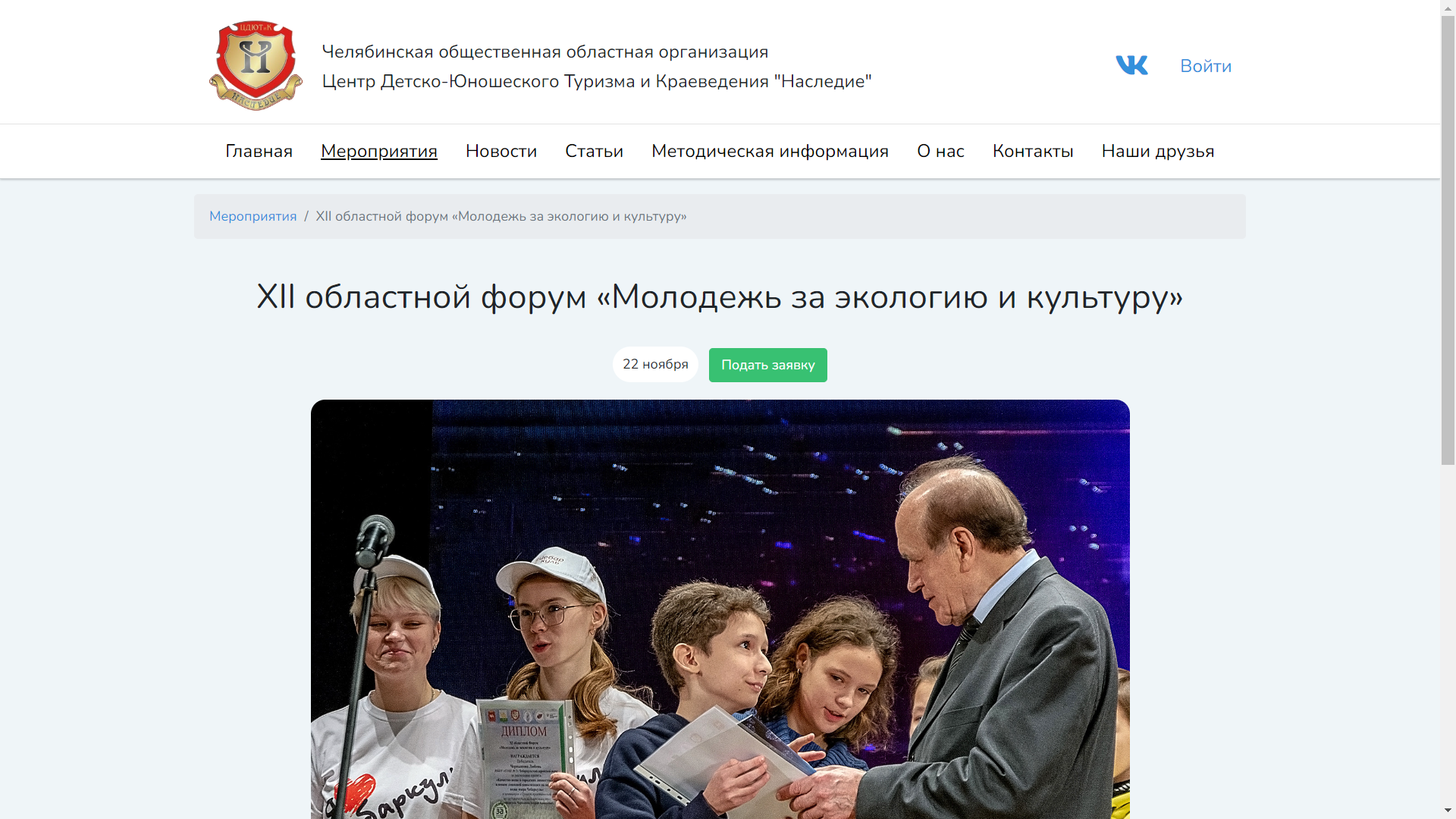 Если уже зарегистрированы на нашем сайте, то ввести e-mail (адрес электронной почты), пароль и нажать «Вход».Если еще не зарегистрированы, то нажать «создать новый аккаунт».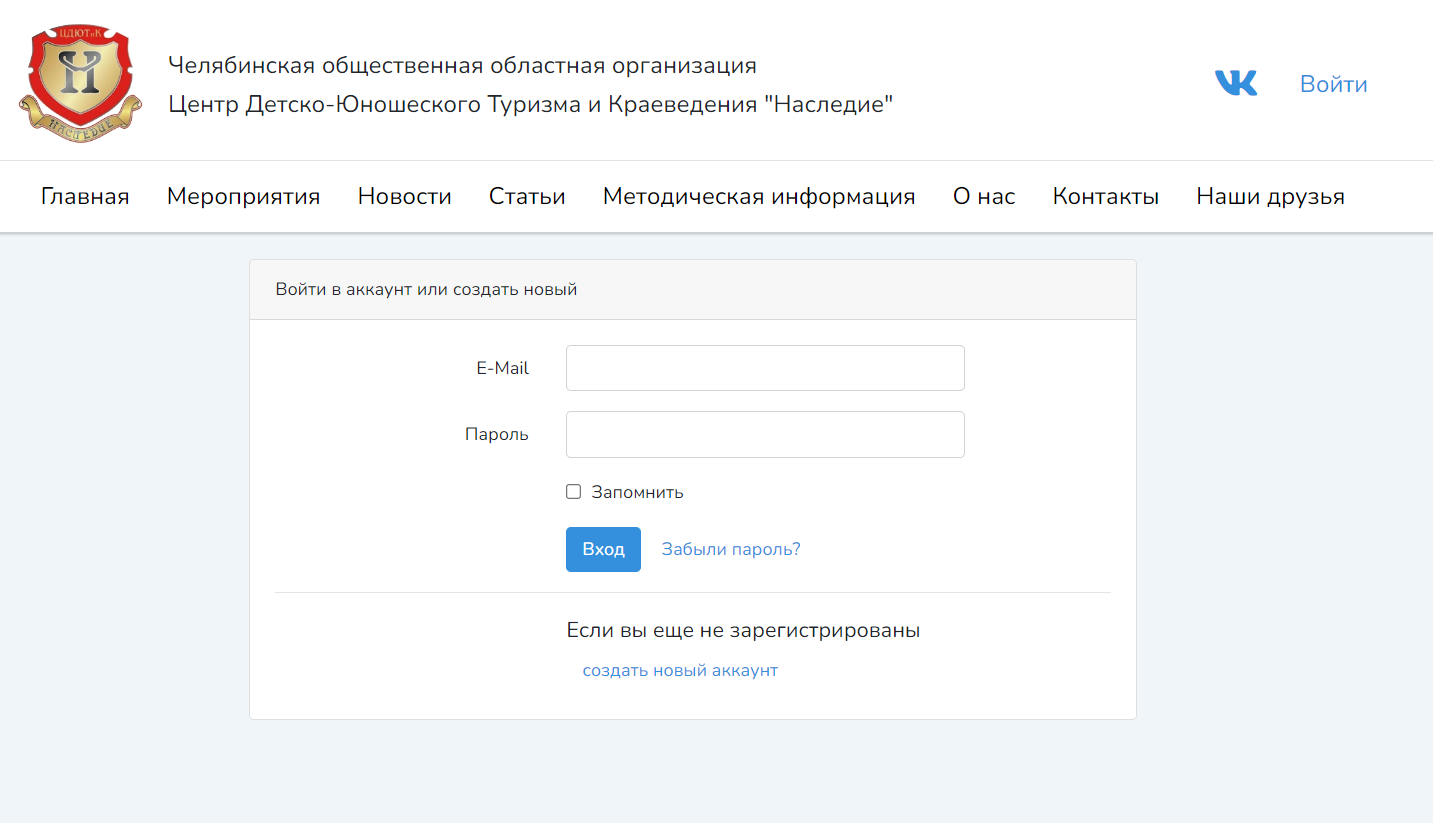 Для того, чтобы создать аккаунт на нашем сайте необходимо ввести ФИО, E-mail, пароль и нажать «Зарегистрироваться».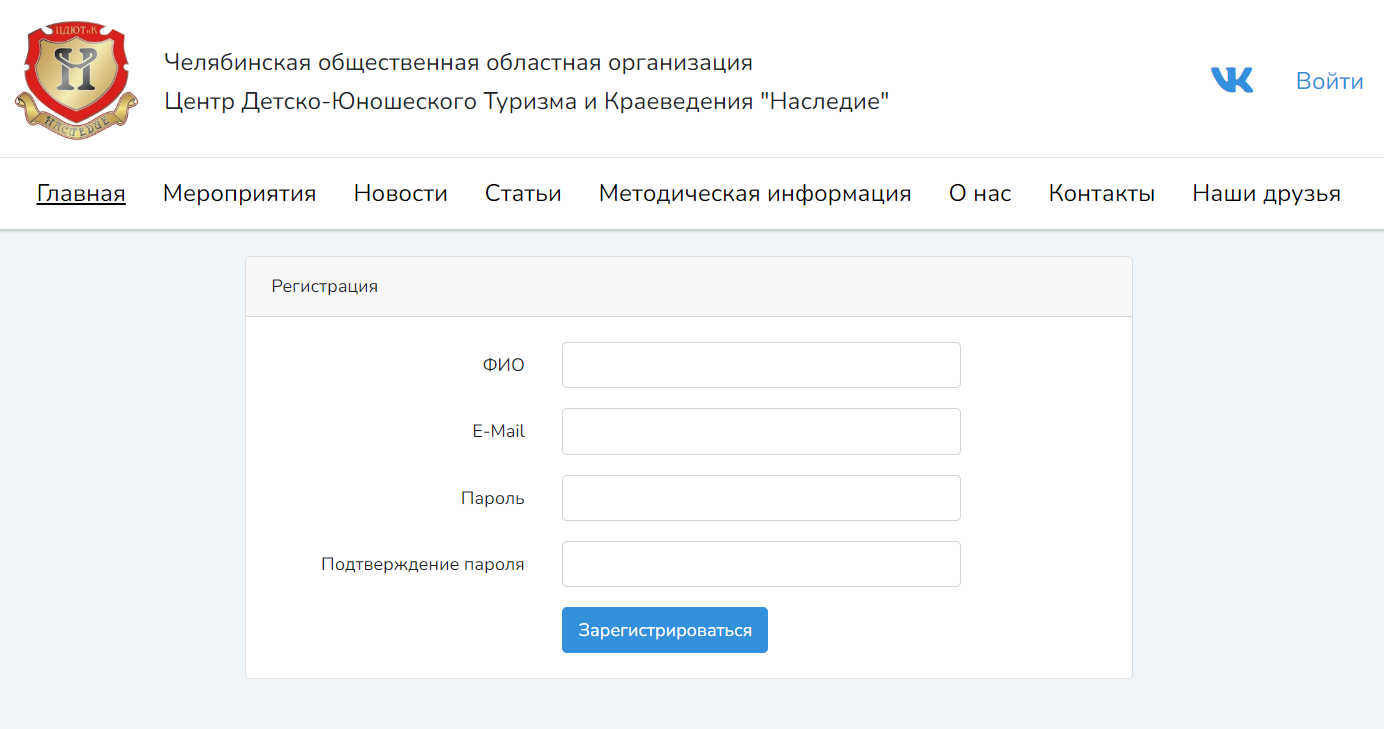 После ввода данных на указанный e-mail будет отправлено письмо со ссылок для подтверждения e-mail.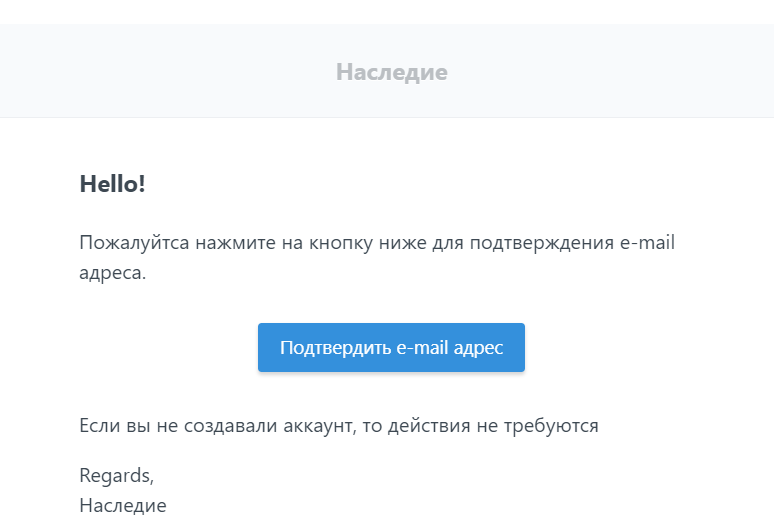 Нажать «Подтвердить e-mail адрес» и после этого можно будет подать заявку на мероприятие.2 шаг – Подача заявки на мероприятиеПерейти в нужное мероприятие можно с главной страницы в блоке «Предстоящие мероприятия» или через пункт меню «Мероприятия».Напротив, нужного мероприятия нажать «Подробнее».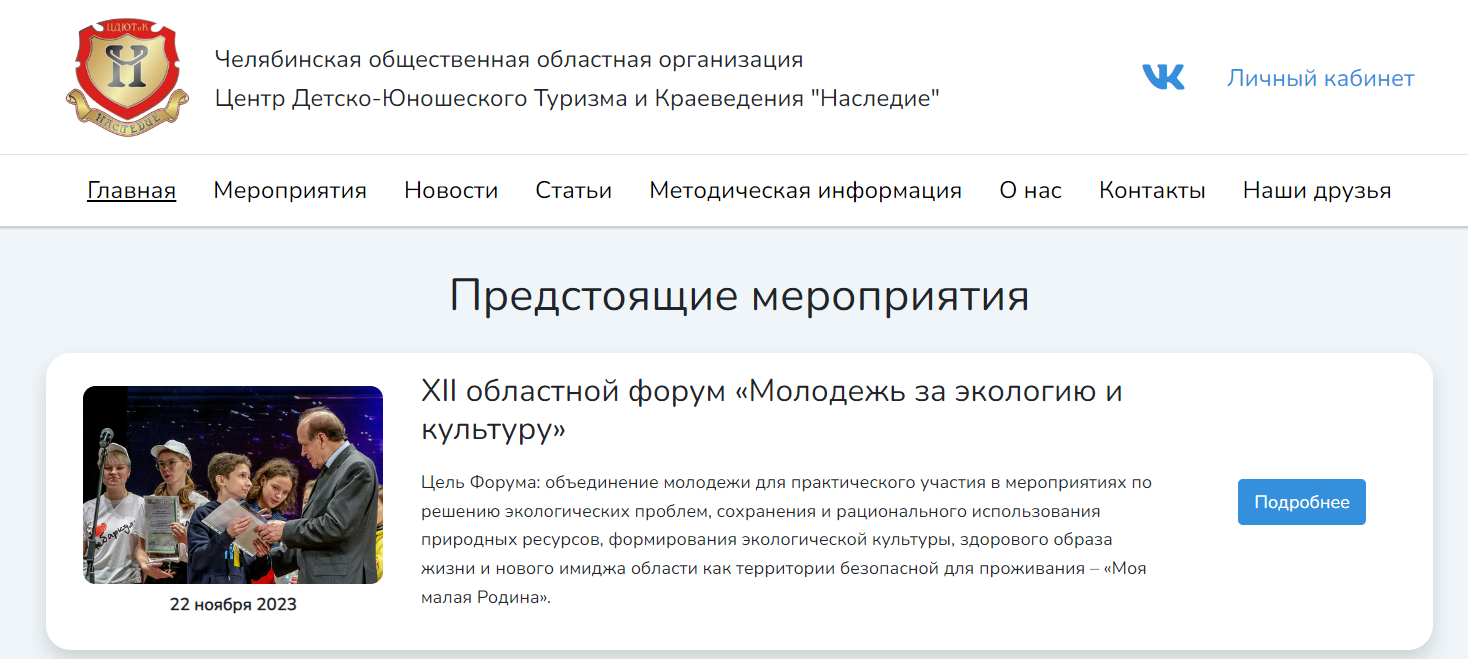 После перехода на страницу мероприятия можно подать заявку, для этого нажать кнопку «Подать заявку».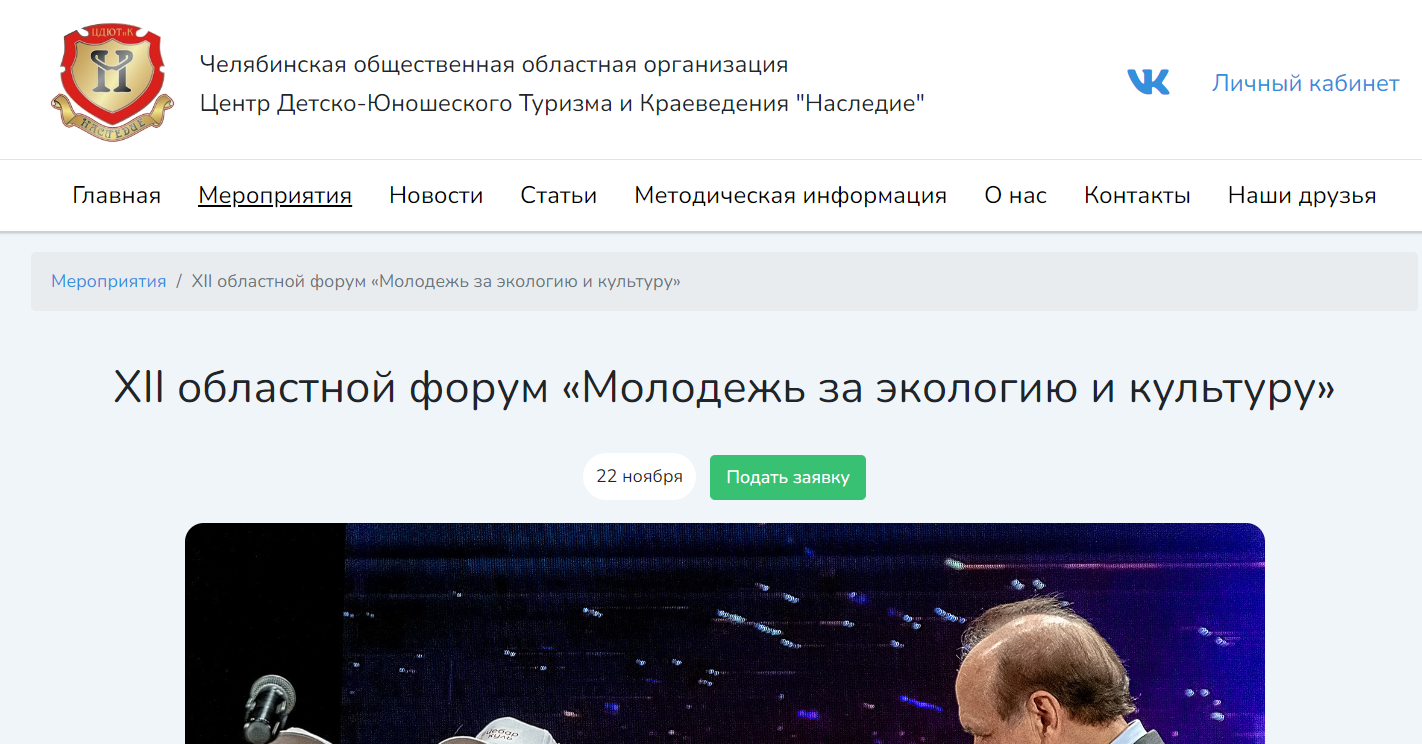 Заполнить поля заявки и прикрепить файл. Поля отмеченные красной звездочкой обязательны для заполнения.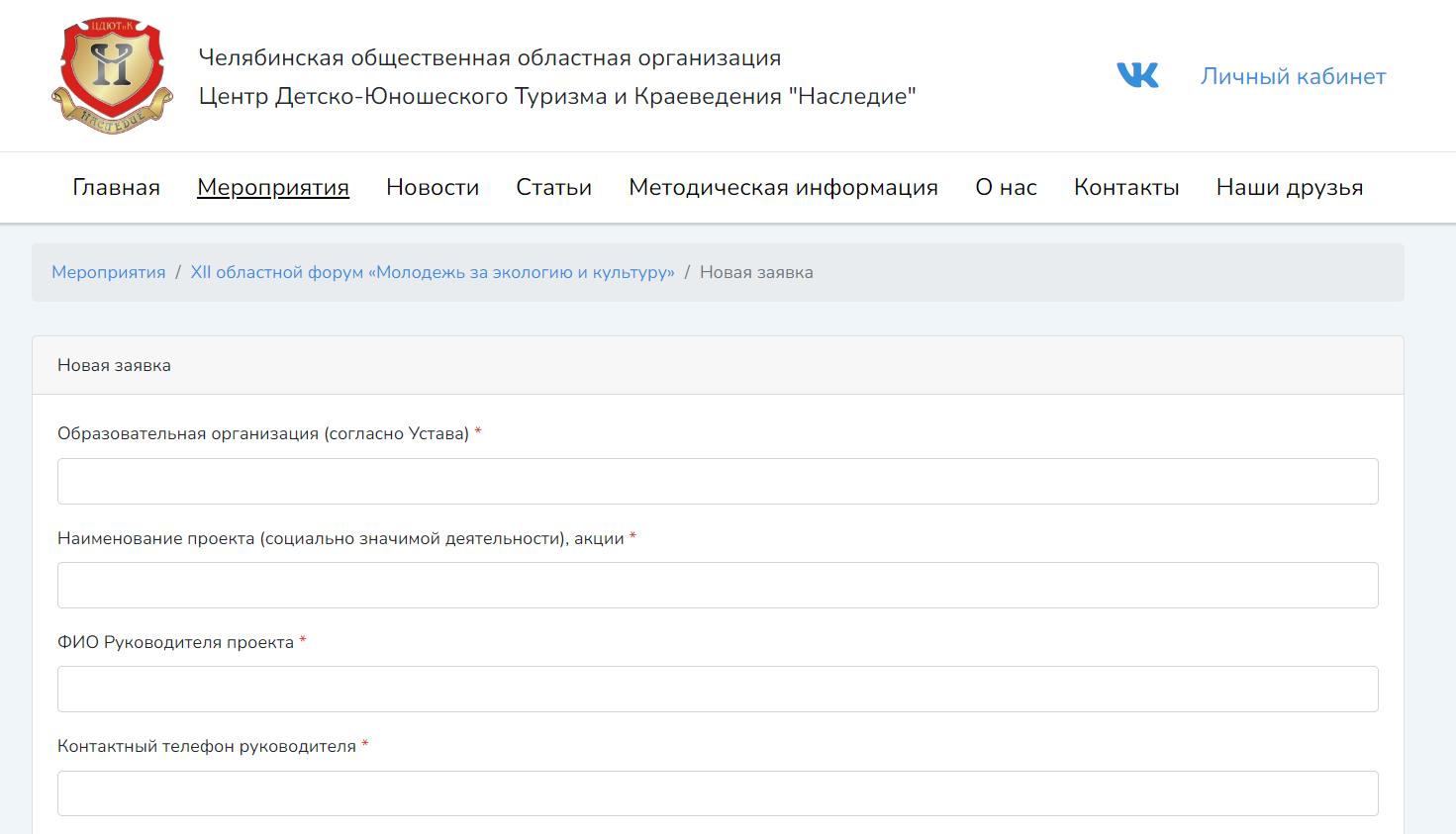 После заполнения полей нажать «Создать».После отправки анкеты можно ее увидеть в своем личном кабинете в «Мои заявки».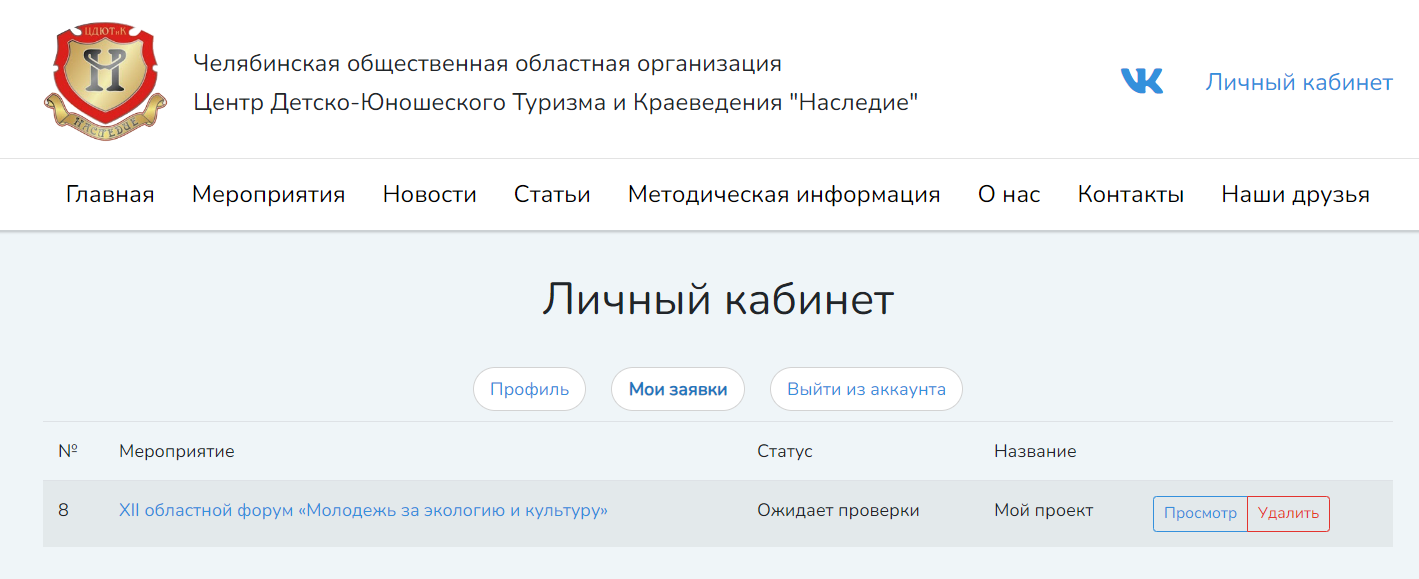 Можно просмотреть заявку, убедиться в правильности заполненных данных и отслеживать статус заявки. Если необходимо, то можно удалить заявку и отправить снова.Если необходимо, можно перейти в мероприятие и отправить еще одну или несколько заявок.Возможные проблемыЕсли при попытке подачи заявки отображается сообщение «Подтверждение e-mail», то значит, что аккаунт еще не подтвержден.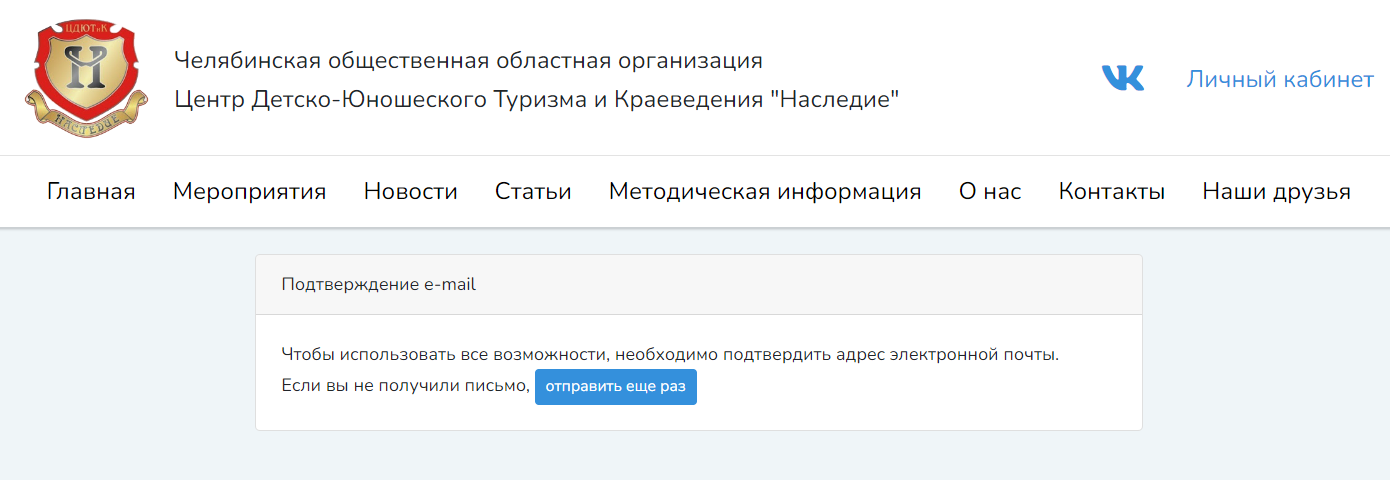 Для подтверждения необходимо проверить почту по указанному e-mail (также проверить спам), если письмо есть, то перейти по ссылке «Подтвердить e-mail адрес».Если письма нет, то нажать «отправить еще раз» и проверить входящие письма (также проверить спам) и перейти по ссылке из письма.